Animal AdaptationsAnimal AdaptationsAnimalAdaptationOrca Whale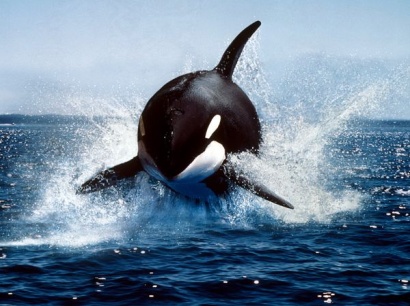 BehaviorOrca WhalePhysical                                               Giraffe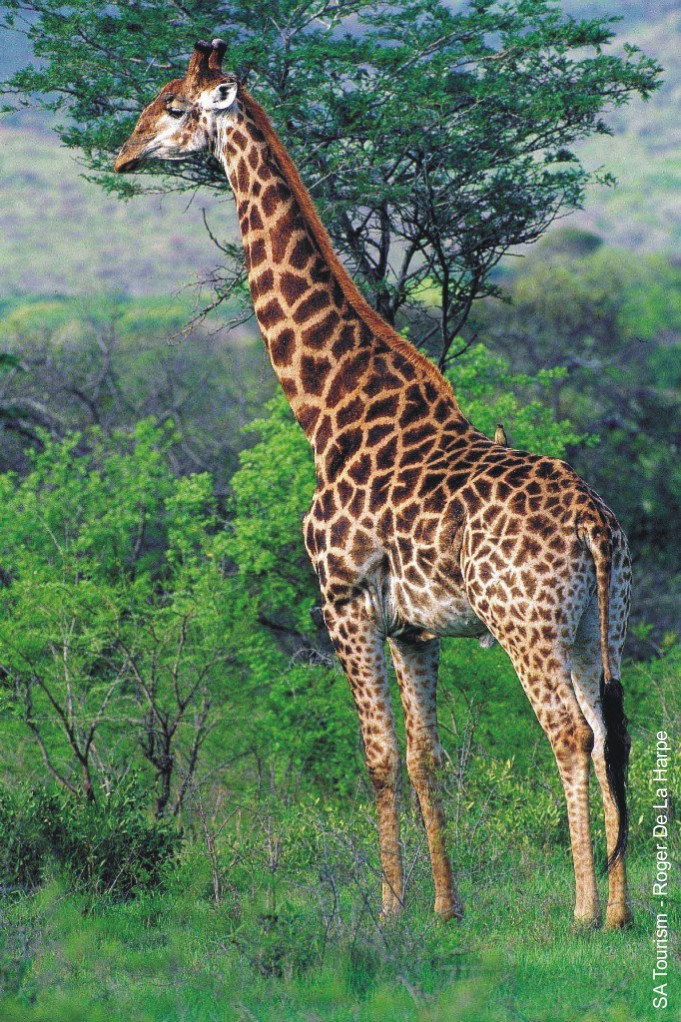 Behavior                                               GiraffePhysicalViceroy Butterfly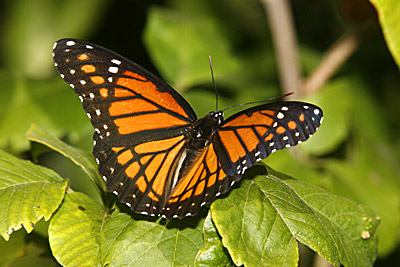 BehaviorViceroy ButterflyPhysical                                              Penguin 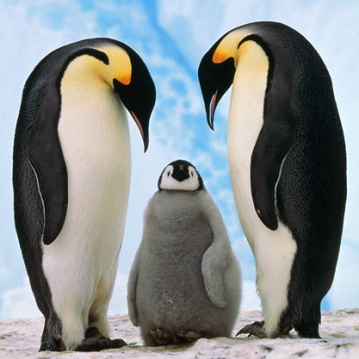 Behavior                                              Penguin Physical